COMMUNIQUÉ DE PRESSE	                                                             	La valeur d'usage de l'immobilier : quand le confort et le bien-être des salariés deviennent une priorité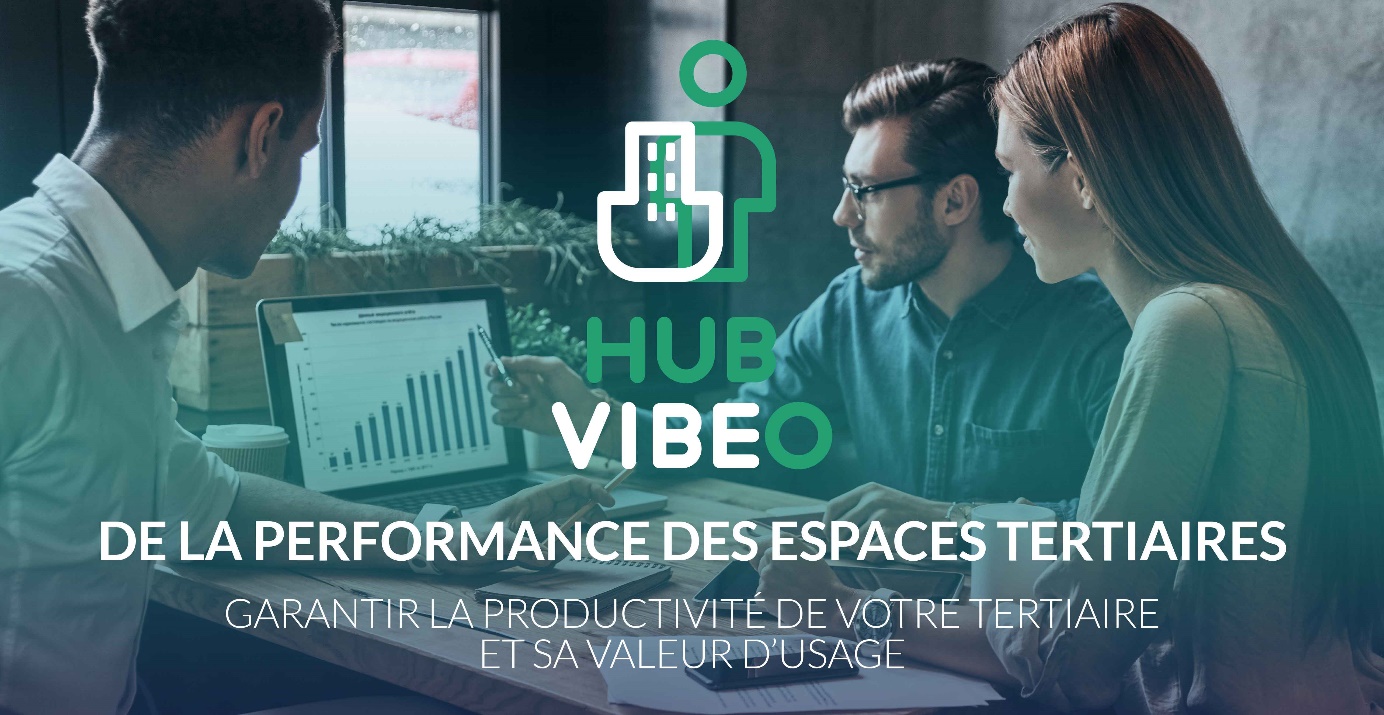 Paris, le 22 juin 2020 – L’IFPEB (Institut français pour la performance du bâtiment) et Goodwill-management s’associent et lancent le Hub VIBEO de la valeur d’usage des bâtiments. La manière de concevoir les espaces de travail est en pleine révolution depuis plusieurs années : flex office, co working ou encore télétravail ne se sont jamais autant démocratisés. La crise sanitaire mondiale de la COVID19 a très largement généralisé le télétravail au sein des entreprises, qui ont dû s’adapter à la situation. C’est tout le paradigme de l’immobilier qui est remis en question : comment les espaces tertiaires influencent-ils vraiment la productivité des salariés ? La qualité de vie au travail : une priorité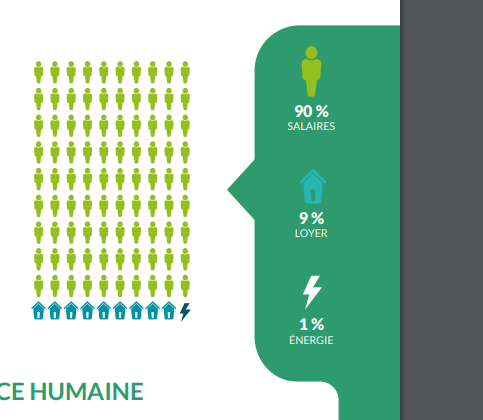 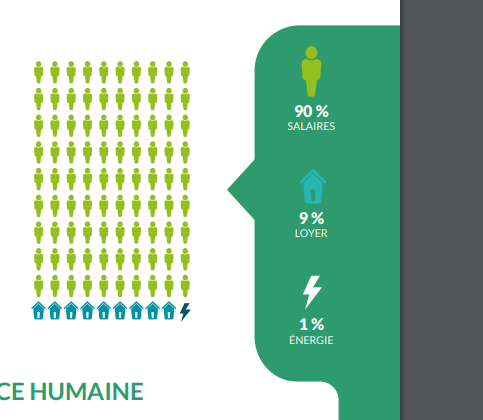 Sur le lieu de travail, le loyer et les dépenses énergétiques ne représentent que 10 % des dépenses pour les entreprises. Les salaires représentant 90% des coûts, l’investissement le plus stratégique pour une entreprise doit concerner le bien-être et le confort de ses salariés, dans le but de créer les meilleures conditions possibles pour une bonne productivité. Mais comment les espaces de travail influencent-ils vraiment la productivité ? Quel outil de mesure ?La valeur d'usage de l'immobilier enfin mesurée…en eurosL’outil VIBEO, développé depuis cinq ans, a les clefs de décryptage pour répondre à ces problématiques actuelles. Développé par Goodwill-management avec plusieurs acteurs majeurs de l’immobilier et de la construction, l’outil prédictif VIBEO valorise financièrement l’impact d’un espace tertiaire sur la productivité des occupants. Ainsi, certains paramètres de confort comme le bruit, la luminosité ou encore la qualité de l’air, jouent un rôle considérable sur la productivité des occupants d’un immeuble de bureau. L’IFPEB et Goodwill-management vous invitent le jeudi 9 juillet au lancement officiel du Hub VIBEO en webinaire à partir de 14h. Pour participer au webinaire, l'inscription est gratuite et obligatoire.Lancement du Hub VIBEO en septembre 2020Dès septembre 2020, le Hub VIBEO débutera des études sur le sujet de la valeur d’usage des espaces tertiaires. L’IFPEB pilotera des études collectives en lien avec les attentes des membres du Hub VIBEO. Ces études seront réalisées par Goodwill-management et permettront d’optimiser et de faire évoluer le référentiel. En accord avec les thématiques qui intéressent les membres du Hub VIBEO, la première étude évaluera le différentiel de productivité entre le bureau et le télétravail. Le Hub VIBEO, un cercle d’entreprises qui pilotent la valeur d’usage des bâtimentsAu-delà de ces études collectives, les membres du Hub VIBEO contribueront à la première base de données sur la valeur d’usage. Toutes les entreprises membres du Hub VIBEO bénéficieront gratuitement de l’outil Excel d’évaluation de la valeur d’usage des bâtiments ainsi que d’un accès est à ce même outil par internet. Le Hub VIBEO sera également un lieu de partage et de collaboration, notamment à travers la réalisation d’études collectives ou encore de retours d’expérience sur le thème de la valeur d’usage du tertiaire.« Nous voulons une transition environnementale ambitieuse, avec la conviction profonde que cela ne se fera qu’avec les gens ! Confort et bien-être des salariés d’une part, satisfaction d’avoir un bâtiment qui contribue activement à la réussite de l’entreprise de l’autre, seront les conditions sine qua non de nos transitions. Nous avons enfin une mesure et un référentiel à partager » Cédric Borel, Directeur de l’IFPEB.« Goodwill-management travaille depuis 2008 sur le bâtiment durable. Très rapidement nous avons identifié l’importance du bien-être des occupants dans la performance de l’immobilier tertiaire. Nous sommes aujourd’hui heureux de collaborer avec l’IFPEB pour sensibiliser un plus grand nombre d’acteurs à l’évaluation de la valeur d’usage des bâtiments. » Alan Fustec, Fondateur de Goodwill-managementLe 9 juillet, participez au lancement du Hub VIBEO en ligneRendez-vous le jeudi 9 juillet de 14h à 15h30 pour le lancement officiel du Hub VIBEO. Au programme : Mot d’accueil et introduction par l’IFPEBPrésentation du Hub VIBEO et de son référentiel d’évaluation de la valeur d’usage par Alan Fustec, fondateur de Goodwill-management Directions immobilières et foncières, ils témoignent sur la remise en cause du modèle d’hébergement à la suite de la crise du coronavirus, l’intérêt de la valeur d’usage ou encore leur prise en compte du sujet Les projets du Hub VIBEO Séance de questions-réponses Qui peut rejoindre le Hub VIBEO ?Le sujet de la valeur d’usage des bâtiments concerne tous les acteurs de l’immobilier et de la construction, notamment : Les directions immobilières, lorsqu’elles se positionnent ou acquièrent un bâtiment dont les qualités intrinsèques favorisent la mise en place d’un aménagement optimum et adapté à ses besoins afin de notamment retenir les meilleurs talents ; Les foncières, qui identifient les leviers d’optimisation de la performance d’un parc immobilier en maîtrisant à la fois les investissements et la plus-value financière associée via l’utilisation d’une nouvelle échelle de mesure ; Les investisseurs et promoteurs, qui développent des espaces de travail aux meilleurs standards en se souciant du bien-être des usagers et répondent ainsi aux enjeux du preneur et de l’acheteur afin de réduire le délai de commercialisation et définir la valeur marché la plus adaptée ; Les constructeurs, qui proposent une offre de service différenciante sur les paramètres non liés à l’emplacement et mettent en œuvre des schémas directeurs de travaux en lien avec la recherche de profits pour l’usage ; Les fournisseurs de solutions, qui comprennent le lien entre le confort apporté et la création de valeur d’usage qui en découle afin d’être force de proposition auprès des parties prenantes. En savoir plus sur l’outil Dès 2008, Goodwill-management a initié une réflexion sur la valeur d’usage du bâtiment.Au fil des collaborations, l’outil développé par Goodwill-management est progressivement devenu une méthode reconnue et commune à plusieurs acteurs phares du secteur de l’immobilier. Fondé sur des travaux scientifiques, le référentiel VIBEO propose un modèle de calcul de la productivité. Afin de valider scientifiquement les résultats de l’outil, un groupe de travail a comparé les résultats obtenus avec VIBEO à une série d’études sur le terrain entre 2015 et 2017. Après 3 ans de recherche, les résultats la méthode ont été validés scientifiquement. Contact presse Alicia Engel - alicia.engel@ifpeb.fr - 06 62 27 92 61Emilie Restout – emilie.restout@goodwill-management.com – 06 67 25 60 15A propos de l’IFEBL’IFPEB est une alliance d’acteurs économiques qui s’attachent à mettre en œuvre, grâce à la connaissance opérationnelle, les moyens d’une transition énergétique et environnementale ambitieuse et efficace pour l’immobilier et la construction compatible avec le marché. L’Institut est partie prenante des réflexions sur le cadre des politiques publiques.Plus d’infos sur www.ifpeb.fr  A propos de Goodwill-managementEntreprise de conseil en performance économique responsable, Goodwill-management accompagne depuis 2003 les entreprises, les bâtiments et les territoires avec deux objectifs :Les aider à créer de la valeur autrement en intégrant la responsabilité sociétale, l’économie circulaire ou encore des low-tech au cœur de leurs modèles économiquesMesurer la création de valeur autrement, notamment à l’aide du capital immatériel ou encore de mesure d’impact.Notre conviction : il est possible de concilier performance économique et développement durable.Plus d’infos sur : goodwill-management.com 